Publicado en Zaragoza el 01/08/2019 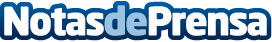 El uso de dispensadores en un mundo sostenible, por dispensador.netLos dispensadores de diferentes usos en el hogar pueden llegar a ser una buena opción a tener en cuenta para el futuro de la sostenibilidadDatos de contacto:MariaNota de prensa publicada en: https://www.notasdeprensa.es/el-uso-de-dispensadores-en-un-mundo-sostenible_1 Categorias: Gastronomía Sociedad Aragón Ecología Consumo http://www.notasdeprensa.es